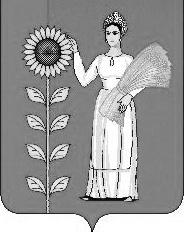 РОССИЙСКАЯ  ФЕДЕРАЦИЯПОСТАНОВЛЕНИЕ  Администрации сельского  поселения Каверинский сельсовет                           Добринского муниципального района Липецкой  области14.09.2012 года                                с. Паршиновка                                           №8Об утверждении Перечня должностей муниципальной службы  в администрации                                          сельского поселения Каверинский сельсовет Добринского муниципального района  Липецкой области, после увольнения которых граждане в течение двух лет имеют право  замещать на условиях трудового договора должности  или выполнять работы  (оказывать услуги) в течение месяца стоимостью более   ста тысяч рублей на условиях гражданско-правового договора в организациях, если отдельные функции муниципального (административного) управления данной организацией входили в должностные (служебные) обязанности муниципального служащего, с согласия комиссии по соблюдению требований  к служебному поведению муниципальных служащих    и урегулированию конфликта интересовВ соответствии с частью 1 статьи 12 Федерального закона от 25.12.2008г.            № 273-ФЗ «О противодействии коррупции» и закона Липецкой области от 02.06.2007 № 67-ОЗ « О реестре должностей муниципальной службы Липецкой области (с изменениями и дополнениями), администрация сельского поселения Каверинский сельсовет  Постановляет:1. Утвердить Перечень должностей муниципальной службы в администрации сельского поселения Каверинский сельсовет Добринского муниципального района Липецкой области, после увольнения, с которых,  граждане в течение двух лет имеют право замещать на условиях трудового договора должности  или выполнять работы (оказывать услуги) в течение месяца стоимостью более ста тысяч рублей на условиях гражданско-правового договора в организациях, если отдельные функции муниципального (административного) управления данной организацией входили в должностные (служебные) обязанности муниципального служащего, с согласия комиссии по соблюдению требований к служебному поведению муниципальных служащих и урегулированию конфликта интересов (Приложение).2. Настоящее Постановление вступает в силу со дня его подписания.          3. Обнародовать Постановление  в установленном порядке и разместить на официальном сайте сельского поселения Каверинский сельсовет.И.О.Главы сельского поселения                                                                         Каверинский сельсовет                                                          С.А.Максин                                                                             Приложение                                                                                    к Постановлению администрации                                                                                                                                            сельского поселения                                                                                  Каверинский сельсовет                                                                                     от 14.09. 2012 г. N8Перечень должностей муниципальной службы в администрации сельского поселения Каверинский сельсовет                                         Добринского муниципального района Липецкой области  после увольнения,  которых,  граждане в течение двух лет имеют право замещать на условиях трудового и гражданско-правового договора должности в коммерческих и некоммерческих организациях, если отдельные функции муниципального (административного) управления данной организацией входили в должностные (служебные) обязанности муниципального служащего, с согласия комиссии по соблюдению требований к служебному поведению муниципальных служащих и урегулированию конфликта интересов№ п/пДолжности муниципальной службы                                       администрации сельского поселения   Каверинский сельсоветКод                     по реестру должностейСтаршая группа должностей1.Ведущий специалист2-4-24Младшая группа должностей1.Специалист 1-го разряда2-5-262.Специалист 2-го разряда2-5-27